Ո Ր Ո Շ ՈՒ Մ
04 մարտի 2021 թվականի   N 377 ՎԱՆԱՁՈՐ ՔԱՂԱՔԻ ՏԱՐՈՆ-2, ՔՇՀ-3 ԹԻՎ 9/7-1 ՀԱՍՑԵՈՒՄ ԳՏՆՎՈՂ, ՎԱՆԱՁՈՐ ՀԱՄԱՅՆՔԻ ՍԵՓԱԿԱՆՈՒԹՅՈՒՆ ՀԱՆԴԻՍԱՑՈՂ ՀՈՂԱՄԱՍԻ ՎՐԱ ԻՆՔՆԱԿԱՄ ԿԱՌՈՒՑՎԱԾ ԱՎՏՈՏՆԱԿԻ ՆԿԱՏՄԱՄԲ ՎԱՆԱՁՈՐ ՀԱՄԱՅՆՔԻ ՍԵՓԱԿԱՆՈՒԹՅՈՒՆԸ ՃԱՆԱՉԵԼՈՒ, ԱՎՏՈՏՆԱԿՆ ՕՐԻՆԱԿԱՆԱՑՆԵԼՈՒ, ՆՈՐ ՓՈՍՏԱՅԻՆ ՀԱՍՑԵ ՏՐԱՄԱԴՐԵԼՈՒ ԵՎ ՎԱՆԱՁՈՐ ՀԱՄԱՅՆՔԻ ՂԵԿԱՎԱՐԻ 22 ՀՈՒԼԻՍԻ 2019 ԹՎԱԿԱՆԻ ԹԻՎ 1383 ԵՎ 06 ՆՈՅԵՄԲԵՐԻ 2019 ԹՎԱԿԱՆԻ ԹԻՎ 2038 ՈՐՈՇՈՒՄՆԵՐՆ ՈՒԺԸ ԿՈՐՑՐԱԾ ՃԱՆԱՉԵԼՈՒ ՄԱՍԻՆ Հիմք ընդունելով Լևոն Քաջիկի Թադևոսյանի լիազորված անձ Հովհաննես Ազիզբեկի Թադևոսյանի 21.01.2021թ. թիվ 761 դիմումը, 20.11.2019թ. տրված թիվ 5511 (նոտարական ակտի կոդ: 741-20191120-90-4319218) լիազորագիրը, Վանաձոր համայնքի անվամբ անշարժ գույքի նկատմամբ իրավունքների պետական գրանցման թիվ 30072014-06-0003 վկայականը, հանրային ծառայություններ մատուցող կազմակերպությունների եզրակացությունները, ՀՀ կադաստրի կոմիտեի գույքի նկատմամբ իրավունքի պետական գրանցումը մերժելու մասին 19/11/2019թ. թիվ Մ-19112019-06-0006 որոշումը, ԱՐՍԵՆ ԻՍԱՀԱԿՅԱՆ ՌՈՒԴԻԿԻ ԱՁ-ի կողմից տրված հողամասի և շինությունների հատակագծերը, շինությունների բնութագիրը, ղեկավարվելով ՀՀ կառավարության 2006թ. մայիսի 18-ի թիվ 731-Ն որոշմամբ հաստատված կարգով, ՀՀ կառավարության 2006թ. մայիսի 18-ի թիվ 912-Ն որոշմամբ հաստատված կարգի 33-րդ կետով, ՀՀ կառավարության 2005թ. դեկտեմբերի 29-ի թիվ 2387-Ն որոշմամբ հաստատված կարգի 29-րդ կետի «դ» ենթակետով, «Նորմատիվ իրավական ակտերի մասին» ՀՀ օրենքի 37-րդ հոդվածով՝ որոշում  եմ.1. Ճանաչել Վանաձոր համայնքի սեփականության իրավունքը Վանաձոր քաղաքի Տարոն-2, ՔՇՀ-3 թիվ 9/7-1 հասցեում գտնվող, Վանաձոր համայնքին սեփականության իրավունքով պատկանող 24.0քմ մակերեսով հողամասի վրա ինքնակամ կառուցված, ՀՀ քաղաքացիական օրենսգրքի 188-րդ հոդվածի 5-րդ մասով սահմանված օրինականացման պայմաններին համապատասխանող 14.66քմ արտաքին մակերեսով (ներքին մակերեսը` 13.86քմ) ավտոտնակի նկատմամբ` համաձայն հատակագծի:  
2. Ճանաչել օրինական սույն որոշման 1-ին կետում նշված բնակելի գործառնական նշանակությամբ ինքնակամ կառույցը:
3. Վանաձորի համայնքապետարանի աշխատակազմի եկամուտների հավաքագրման, գույքի կառավարման և գովազդի  բաժնին` 5-օրյա ժամկետում դիմել ՀՀ կադաստրի կոմիտեի Լոռու մարզային ստորաբաժանում` սույն որոշման 1-ին կետում նշված ինքնակամ կառուցված ավտոտնակի և դրանով զբաղեցված ու սպասարկման համար անհրաժեշտ հողամասի նկատմամբ համայնքի սեփականության իրավունքի պետական գրանցում կատարելու համար:
4. Վանաձորի համայնքապետարանի աշխատակազմի ճարտարապետության և քաղաքաշինության բաժնի պետ-գլխավոր ճարտարապետ Ս.Աբովյանին` սույն որոշման 1-ին կետում նշված գույքի նկատմամբ համայնքի սեփականության իրավունքի գրանցումից հետո 15 աշխատանքային օրվա ընթացքում գրավոր առաջարկել սույն որոշման 1-ին կետում նշված ավտոտնակի ինքնակամ կառուցումը իրականացրած անձին ավտոտնակը և հողամասը ուղղակի վաճառքի ձևով օտարելու վերաբերյալ:	
5. Վանաձոր քաղաքի Տարոն-2, ՔՇՀ-3 թիվ 9/7-1 հասցեում գտնվող գույքին տրամադրել նոր փոստային հասցե` ք. Վանաձոր, Տարոն-2 թաղամաս, ՔՇՀ-3, թիվ 9/7-1 ավտոտնակ:	
6. Ուժը կորցրած ճանաչել Վանաձոր համայնքի ղեկավարի 22 հուլիսի 2019 թվականի «Վանաձոր քաղաքի Տարոն-2 ՔՇՀ-3 թիվ 9 շենքի հյուսիսարևելյան մասում ինքնակամ կառուցված ավտոտնակի, հենապատի և դրանցով զբաղեցված ու սպասարկման համար անհրաժեշտ հողամասի նկատմամբ Վանաձոր համայնքի սեփականությունը ճանաչելու, ավտոտնակը, հենապատը օրինականացնելու և փոստային հասցե տրամադրելու մասին» թիվ 1383 և 06 նոյեմբերի 2019 թվականի «Վանաձոր համայնքի ղեկավարի 22 հուլիսի 2019 թվականի թիվ 1383 որոշման մեջ փոփոխություններ կատարելու մասին» թիվ 2038 որոշումները:ՀԱՄԱՅՆՔԻ ՂԵԿԱՎԱՐ`   ՄԱՄԻԿՈՆ ԱՍԼԱՆՅԱՆՃիշտ է՝ԱՇԽԱՏԱԿԱԶՄԻ  ՔԱՐՏՈՒՂԱՐ					 	 Ա.ՕՀԱՆՅԱՆ
ՀԱՅԱՍՏԱՆԻ ՀԱՆՐԱՊԵՏՈՒԹՅԱՆ ՎԱՆԱՁՈՐ ՀԱՄԱՅՆՔԻ ՂԵԿԱՎԱՐ
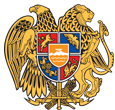 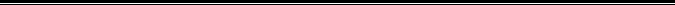 Հայաստանի Հանրապետության Լոռու մարզի Վանաձոր համայնք
Ք. Վանաձոր, Տիգրան Մեծի 22, Ֆաքս 0322 22250, Հեռ. 060 650044, 060 650040 vanadzor.lori@mta.gov.am, info@vanadzor.am